SLJ:  PONEDELJEK,  6. 4. 2020,    Naloga za: 4. a, 4. b, 4. c, 4. dDanes  boš napisal načrt za pripoved-doživljajski spis. 1. Spomnimo se, kaj si se naučil v četrtek in petek:2. Preden začneš pisati pripoved- doživljajski spis si naredi načrt, ki naj vsebuje te podatke: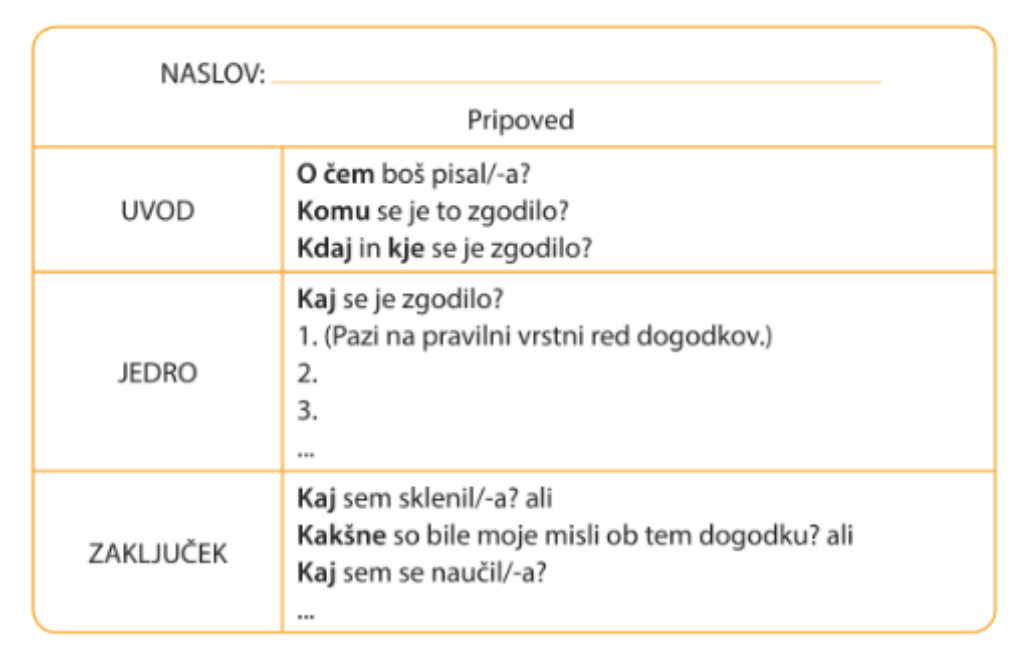 Vir: učim.te.com,spletna stran3. Pri pisanju si pomagam z "receptom" za pisanje besedil, po pisanju pa z "receptom" za preverjanje besedil.               PRI  PISANJU                                                                             PO PISANJU4. V zvezek napiši naslov :  Pripoved- doživljajski spis. Izberi si en naslov:  Na izletu                                          Na rojstnem dnevu                                          Dobil sem hišnega ljubljenčka                                          Poškodoval sem seNa polovico strani si preriši preglednico za načrt pisanja in ga dopolni s svojimi podatki - ter izbranim naslovom:TOREK:,7. 4. 2020      Naloga za: 4. a, 4. b, 4. c, 4. dDanes boš napisal pripoved - doživljajski spis. 1. Najprej si v zvezku poglej, katere podatke, si včeraj zapisal v načrt pisanja:V zvezek napiši naslov svojega doživljajskega spisa in podnaslov (doživljajski spis). Nato napiši spis o tvojem doživljaju. Pazi na uvod, jedro, zaključek.                     Naslov:_________________________________                                                        doživljajski spis__________________________________________________________________________________________________________________________________________________________________________________________________________________________________________________________________________________________________________________________________________________________________________________________________________________________________________________________________________________________________________________________________________________________________________________________________________________________________________________________________________Po pisanju razmisli :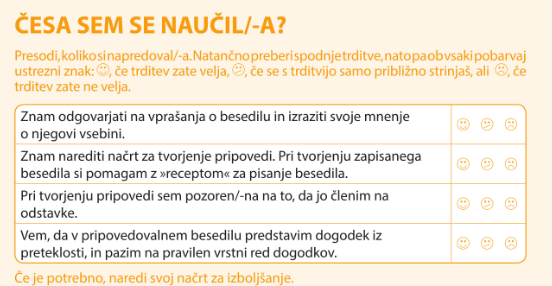 SREDA, 8.4.2020       Naloga za: 4. a, 4. b, 4. c, 4. dDanes se boš učil o opisu poklica.                                           1. Opazuj  fotografije.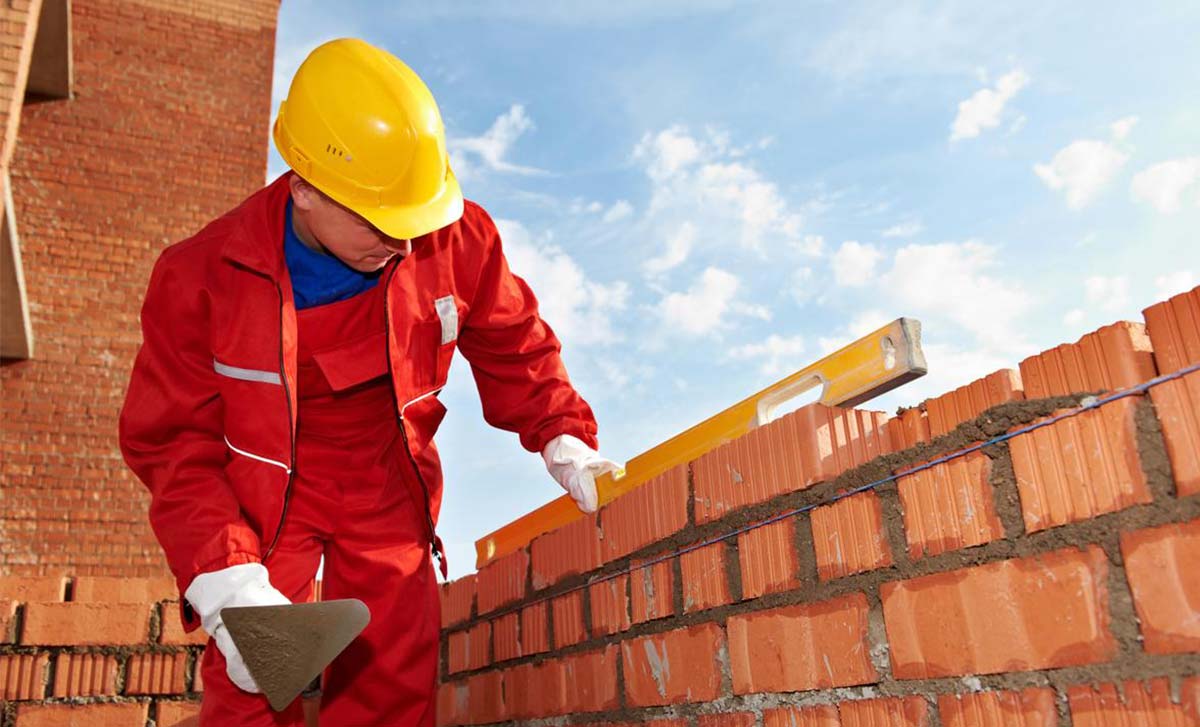 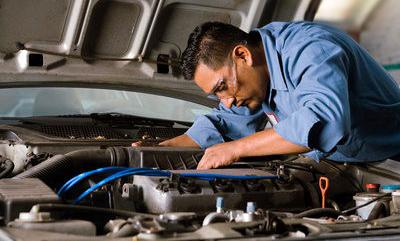 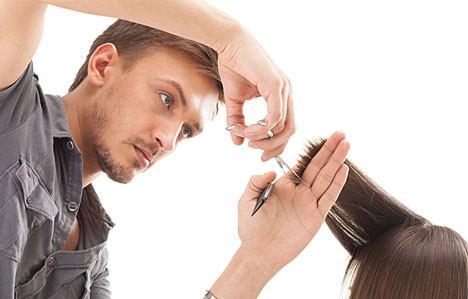 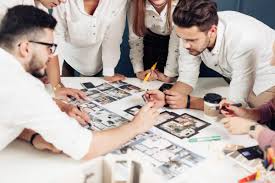 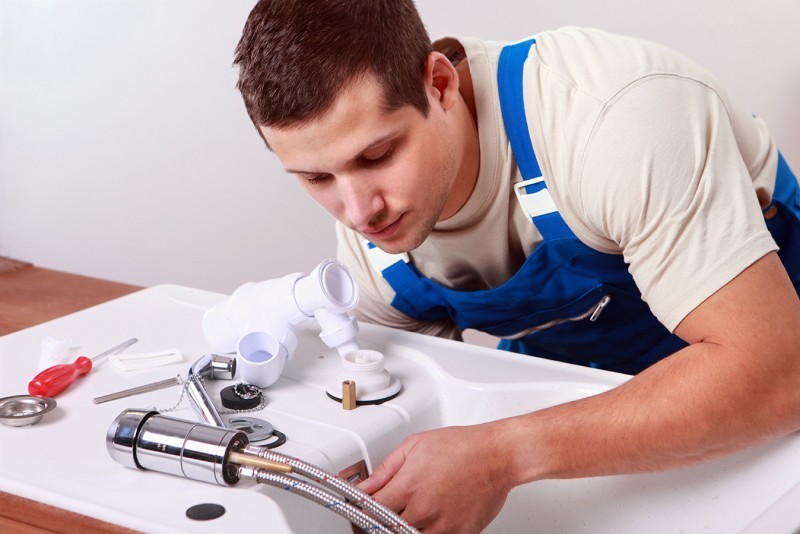 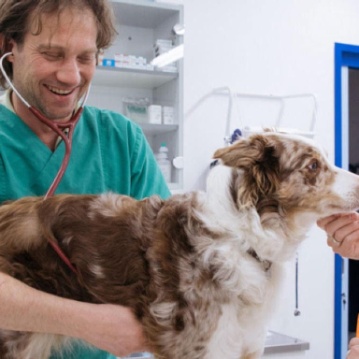 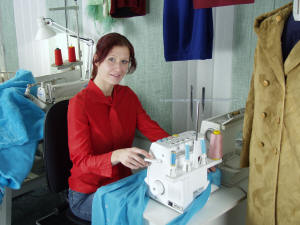 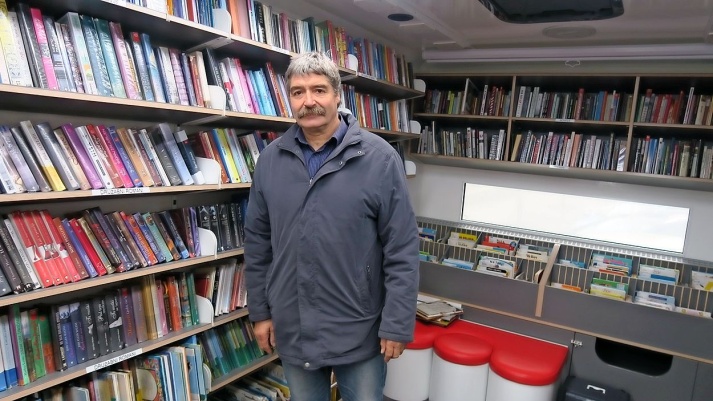 1. Naštej, katere poklice predstavljajo fotografije. 2. V zvezek naredi preglednico in jo dopolni.3. Danes boš spoznal:  poklic optika.4. Opis poklica boš našel v interaktivnem gradivu:  a) Odpri interaktivno gradivo. 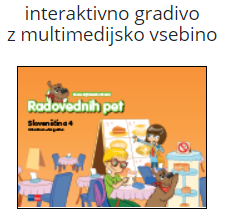 b) Poišči stran:              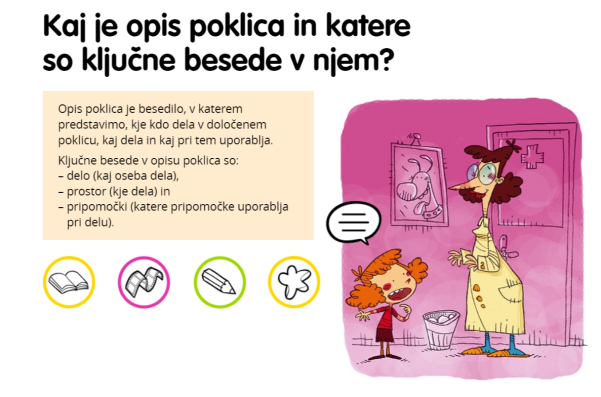 c) Klikni na ikono za posnetek.https://www.radovednih-pet.si/vsebine/rp4-slj-sdz-osn/#č) Posnetek si oglej vsaj dvakrat.5. Reši naloge v DZ Radovednih pet stran 44 in 45.NASLOV: ______________________________________________ podnaslov:                                   doživljajski spisNASLOV: ______________________________________________ podnaslov:                                   doživljajski spisUvod:     O čem boš pisal/-a?                Komu se je to zgodilo?                Kdaj in kje se je zgodilo?Jedro:     Kaj se je zgodilo?               Pripoveduj v pravilnem   vrstnem  redu.  Podrobno  opiši dogodek.Zaključek:   Kaj sem sklenil/-a?            Kakšne so bile moje misli  ob dogodku?                       Kaj sem se naučil/-a?            Ali znam opisati nek poklic?Kaj bi se rad naučil o opisu poklica?Kaj sem se naučil o opisu poklica?